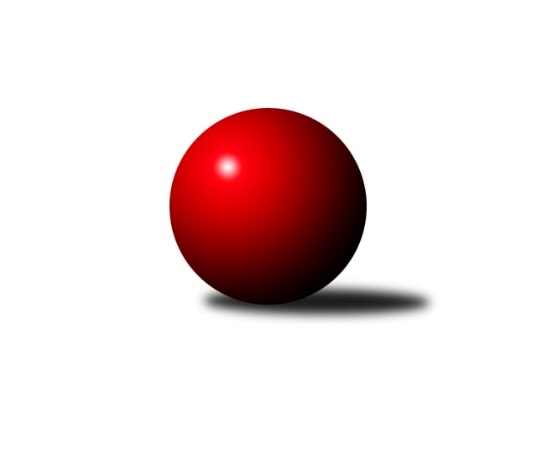 Č.17Ročník 2023/2024	8.2.2024Nejlepšího výkonu v tomto kole: 2795 dosáhlo družstvo: TJ RudnáMistrovství Prahy 1 2023/2024Výsledky 17. kolaSouhrnný přehled výsledků:AC Sparta B	- SK Žižkov B	2:6	2460:2586	4.0:8.0	5.2.TJ Kobylisy B	- KK Konstruktiva C	5.5:2.5	2275:2262	7.0:5.0	6.2.KK Slavia Praha	- KK DP Praha	3:5	2444:2475	5.0:7.0	6.2.SK Žižkov C	- SK Meteor C	7:1	2713:2371	10.0:2.0	7.2.TJ Rudná	- VSK ČVUT 	7:1	2795:2635	10.0:2.0	7.2.SK Uhelné sklady	- SK Meteor Praha B	5.5:2.5	2531:2453	9.0:3.0	8.2.SC Olympia Radotín	- TJ Kobylisy A	4:4	2599:2505	7.0:5.0	8.2.Tabulka družstev:	1.	TJ Rudná	17	13	1	3	91.0 : 45.0 	123.0 : 81.0 	 2556	27	2.	SK Žižkov C	18	12	0	6	89.5 : 54.5 	129.5 : 86.5 	 2563	24	3.	SK Meteor Praha B	17	11	1	5	79.0 : 57.0 	110.5 : 93.5 	 2508	23	4.	SK Uhelné sklady	18	10	1	7	83.0 : 61.0 	122.5 : 93.5 	 2483	21	5.	TJ Kobylisy B	17	9	2	6	73.0 : 63.0 	110.0 : 94.0 	 2450	20	6.	SC Olympia Radotín	17	9	1	7	75.0 : 61.0 	104.0 : 100.0 	 2516	19	7.	SK Žižkov B	17	9	1	7	70.5 : 65.5 	112.0 : 92.0 	 2544	19	8.	TJ Kobylisy A	18	9	1	8	74.0 : 70.0 	108.0 : 108.0 	 2490	19	9.	KK Konstruktiva C	17	8	1	8	67.0 : 69.0 	98.5 : 105.5 	 2503	17	10.	VSK ČVUT	17	6	0	11	55.5 : 80.5 	88.5 : 115.5 	 2479	12	11.	AC Sparta B	17	5	1	11	56.5 : 79.5 	88.5 : 115.5 	 2456	11	12.	KK DP Praha	18	5	1	12	53.0 : 91.0 	85.0 : 131.0 	 2429	11	13.	SK Meteor C	17	4	2	11	48.0 : 88.0 	81.0 : 123.0 	 2366	10	14.	KK Slavia Praha	17	4	1	12	53.0 : 83.0 	91.0 : 113.0 	 2473	9Podrobné výsledky kola:	 AC Sparta B	2460	2:6	2586	SK Žižkov B	Kamila Svobodová	 	 223 	 209 		432 	 2:0 	 366 	 	182 	 184		Josef Gebr	Vladimíra Pavlatová	 	 218 	 184 		402 	 1:1 	 435 	 	209 	 226		Martin Lukáš	Zdeněk Cepl	 	 198 	 181 		379 	 0:2 	 452 	 	221 	 231		Anna Sailerová	Jiří Lankaš	 	 204 	 186 		390 	 0:2 	 437 	 	211 	 226		Irini Sedláčková	Vít Fikejzl	 	 203 	 218 		421 	 0:2 	 465 	 	233 	 232		Jan Neckář	Miroslav Viktorin	 	 235 	 201 		436 	 1:1 	 431 	 	220 	 211		Stanislav Schuhrozhodčí: Vojtěch KrákoraNejlepší výkon utkání: 465 - Jan Neckář	 TJ Kobylisy B	2275	5.5:2.5	2262	KK Konstruktiva C	Pavel Moravec	 	 180 	 170 		350 	 1:1 	 350 	 	166 	 184		Zbyněk Lébl	Petr Moravec	 	 194 	 199 		393 	 2:0 	 382 	 	186 	 196		Petr Barchánek	Robert Kratochvíl	 	 199 	 200 		399 	 2:0 	 361 	 	175 	 186		Stanislav Vesecký	Jan Nowak	 	 171 	 180 		351 	 0:2 	 418 	 	208 	 210		Karel Hybš	Zdeněk Šrot	 	 183 	 200 		383 	 0:2 	 404 	 	203 	 201		Ivan Harašta	Michal Matyska	 	 197 	 202 		399 	 2:0 	 347 	 	164 	 183		Samuel Fujkorozhodčí:  Vedoucí družstevNejlepší výkon utkání: 418 - Karel Hybš	 KK Slavia Praha	2444	3:5	2475	KK DP Praha	Přemysl Jonák	 	 207 	 205 		412 	 0:2 	 423 	 	216 	 207		Jiří Brada	Zdeněk Novák	 	 198 	 184 		382 	 0:2 	 415 	 	210 	 205		Jindřich Habada	Aleš Jungmann	 	 195 	 206 		401 	 0:2 	 442 	 	219 	 223		Petra Švarcová	Karel Vaňata	 	 213 	 182 		395 	 1:1 	 393 	 	205 	 188		Jaroslav Michálek	Jan Václavík	 	 203 	 238 		441 	 2:0 	 403 	 	192 	 211		Miroslav Tomeš	Filip Knap	 	 206 	 207 		413 	 2:0 	 399 	 	196 	 203		Jindřich Málekrozhodčí:  Vedoucí družstevNejlepší výkon utkání: 442 - Petra Švarcová	 SK Žižkov C	2713	7:1	2371	SK Meteor C	Hana Dragounová	 	 242 	 213 		455 	 2:0 	 344 	 	181 	 163		Jan Petráček	Jaroslav Pýcha	 	 236 	 247 		483 	 2:0 	 442 	 	204 	 238		Ivana Vlková	Tomáš Pokorný	 	 213 	 223 		436 	 1:1 	 404 	 	217 	 187		Jindra Pokorná	Stanislava Sábová	 	 235 	 235 		470 	 2:0 	 368 	 	182 	 186		Josef Tesař	Tomáš Kazimour	 	 231 	 221 		452 	 2:0 	 391 	 	214 	 177		Přemysl Šámal	Pavel Váňa	 	 205 	 212 		417 	 1:1 	 422 	 	192 	 230		Josef Jurášekrozhodčí:  Vedoucí družstevNejlepší výkon utkání: 483 - Jaroslav Pýcha	 TJ Rudná	2795	7:1	2635	VSK ČVUT 	Pavel Strnad	 	 199 	 243 		442 	 2:0 	 419 	 	190 	 229		Jiří Piskáček	Ludmila Erbanová	 	 247 	 236 		483 	 2:0 	 464 	 	235 	 229		Pavel Jahelka	Miluše Kohoutová	 	 214 	 235 		449 	 2:0 	 405 	 	180 	 225		David Knoll	Jan Rokos	 	 281 	 242 		523 	 2:0 	 450 	 	223 	 227		Adam Vejvoda	Jaromír Bok	 	 202 	 224 		426 	 0:2 	 454 	 	227 	 227		Milan Vejvoda	Jiří Spěváček	 	 243 	 229 		472 	 2:0 	 443 	 	222 	 221		Jan Knyttlrozhodčí:  Vedoucí družstevNejlepší výkon utkání: 523 - Jan Rokos	 SK Uhelné sklady	2531	5.5:2.5	2453	SK Meteor Praha B	Markéta Rajnochová	 	 185 	 238 		423 	 1:1 	 433 	 	222 	 211		Ctirad Dudycha	Miroslav Míchal	 	 229 	 215 		444 	 2:0 	 412 	 	225 	 187		Jiří Novotný	Tomáš Dvořák	 	 206 	 195 		401 	 1:1 	 416 	 	202 	 214		Pavel Novák	Martin Novák	 	 221 	 228 		449 	 2:0 	 392 	 	193 	 199		Michal Franc	Adam Rajnoch	 	 202 	 204 		406 	 2:0 	 392 	 	200 	 192		Luboš Soukup	Jan Hloušek	 	 188 	 220 		408 	 1:1 	 408 	 	221 	 187		David Dittrichrozhodčí:  Vedoucí družstevNejlepší výkon utkání: 449 - Martin Novák	 SC Olympia Radotín	2599	4:4	2505	TJ Kobylisy A	Pavel Dvořák	 	 224 	 187 		411 	 1:1 	 426 	 	220 	 206		Václav Bouchal	Robert Asimus	 	 235 	 235 		470 	 2:0 	 395 	 	197 	 198		Jaromír Žítek	Radek Pauk	 	 190 	 211 		401 	 1:1 	 431 	 	223 	 208		Lubomír Chudoba	Jiří Ujhelyi	 	 193 	 212 		405 	 1:1 	 440 	 	231 	 209		Pavel Mezek	Vladimír Zdražil	 	 240 	 228 		468 	 2:0 	 346 	 	167 	 179		Vladimír Kohout	Martin Pondělíček	 	 225 	 219 		444 	 0:2 	 467 	 	231 	 236		Pavel Červinkarozhodčí:  Vedoucí družstevNejlepší výkon utkání: 470 - Robert AsimusPořadí jednotlivců:	jméno hráče	družstvo	celkem	plné	dorážka	chyby	poměr kuž.	Maximum	1.	Pavel Červinka 	TJ Kobylisy A	470.94	312.6	158.4	1.5	8/8	(524)	2.	Ludmila Erbanová 	TJ Rudná	458.10	305.2	152.9	2.1	6/8	(497)	3.	Vladimír Zdražil 	SC Olympia Radotín	445.03	306.0	139.1	4.4	6/8	(477)	4.	David Dittrich 	SK Meteor Praha B	442.75	297.4	145.4	3.1	8/8	(493)	5.	Stanislav Vesecký 	KK Konstruktiva C	442.36	305.5	136.9	6.6	9/9	(505)	6.	Robert Asimus 	SC Olympia Radotín	439.76	301.7	138.1	3.8	8/8	(492)	7.	Filip Knap 	KK Slavia Praha	438.77	301.7	137.0	5.6	10/10	(477)	8.	Miluše Kohoutová 	TJ Rudná	438.58	305.5	133.1	5.9	8/8	(484)	9.	Luboš Polanský 	SK Meteor Praha B	436.60	295.4	141.2	4.8	6/8	(488)	10.	Stanislav Schuh 	SK Žižkov B	436.10	298.0	138.1	4.9	8/8	(458)	11.	Jaroslav Pýcha 	SK Žižkov C	436.00	303.1	132.9	6.1	7/7	(483)	12.	Zdeněk Novák 	KK Slavia Praha	435.44	300.9	134.6	7.1	9/10	(470)	13.	Tomáš Kazimour 	SK Žižkov C	434.63	296.3	138.3	6.5	6/7	(495)	14.	Tomáš Pokorný 	SK Žižkov C	434.23	306.5	127.7	8.5	7/7	(481)	15.	Vladimíra Pavlatová 	AC Sparta B	433.91	303.5	130.4	7.3	7/7	(484)	16.	Jan Hloušek 	SK Uhelné sklady	433.70	295.7	138.0	5.2	7/7	(475)	17.	Aleš Jungmann 	KK Slavia Praha	432.25	294.7	137.6	5.3	10/10	(471)	18.	Karel Mašek 	TJ Kobylisy A	431.90	295.3	136.6	6.0	6/8	(477)	19.	Pavel Novák 	SK Meteor Praha B	431.21	295.8	135.4	6.8	7/8	(489)	20.	Jan Neckář 	SK Žižkov B	429.77	302.2	127.6	8.0	8/8	(476)	21.	Martin Novák 	SK Uhelné sklady	428.75	306.6	122.2	9.0	7/7	(470)	22.	Miroslav Viktorin 	AC Sparta B	428.34	301.4	126.9	8.0	7/7	(465)	23.	Miroslav Míchal 	SK Uhelné sklady	427.95	296.5	131.5	7.2	5/7	(474)	24.	Jan Knyttl 	VSK ČVUT 	427.26	290.8	136.5	5.9	9/9	(475)	25.	Karel Hybš 	KK Konstruktiva C	426.34	292.8	133.5	6.6	8/9	(477)	26.	Irini Sedláčková 	SK Žižkov B	426.33	294.2	132.1	8.1	7/8	(471)	27.	Jiří Spěváček 	TJ Rudná	424.78	292.3	132.5	6.9	8/8	(475)	28.	Vojtěch Zlatník 	SC Olympia Radotín	424.59	290.1	134.4	4.5	6/8	(472)	29.	Stanislava Sábová 	SK Žižkov C	424.17	294.8	129.4	7.5	6/7	(473)	30.	Tomáš Dvořák 	SK Uhelné sklady	423.18	300.9	122.3	7.6	7/7	(460)	31.	Jindra Pokorná 	SK Meteor C	421.84	292.0	129.8	8.4	7/7	(500)	32.	Pavel Jahelka 	VSK ČVUT 	421.21	296.7	124.5	9.0	9/9	(492)	33.	Pavel Váňa 	SK Žižkov C	420.49	290.5	130.0	8.0	7/7	(488)	34.	Jaromír Bok 	TJ Rudná	419.22	285.4	133.8	7.2	6/8	(468)	35.	Robert Kratochvíl 	TJ Kobylisy B	418.97	284.1	134.8	5.8	8/8	(461)	36.	Pavel Moravec 	TJ Kobylisy B	418.90	294.1	124.8	6.8	8/8	(465)	37.	Karel Vaňata 	KK Slavia Praha	417.73	289.6	128.1	8.3	10/10	(454)	38.	Martin Pondělíček 	SC Olympia Radotín	417.03	290.9	126.1	7.8	6/8	(445)	39.	Ctirad Dudycha 	SK Meteor Praha B	415.88	295.0	120.8	8.9	8/8	(481)	40.	Adam Vejvoda 	VSK ČVUT 	415.84	285.9	129.9	7.6	9/9	(485)	41.	Martin Lukáš 	SK Žižkov B	415.33	285.7	129.7	6.5	6/8	(437)	42.	Jiří Novotný 	SK Meteor Praha B	415.33	287.1	128.2	9.1	6/8	(463)	43.	Michal Matyska 	TJ Kobylisy B	414.88	292.5	122.3	8.1	8/8	(461)	44.	Petr Barchánek 	KK Konstruktiva C	414.13	292.9	121.2	5.7	9/9	(484)	45.	Petra Švarcová 	KK DP Praha	413.98	289.5	124.5	8.3	7/8	(465)	46.	Jiří Brada 	KK DP Praha	413.57	292.3	121.3	7.8	7/8	(481)	47.	Anna Sailerová 	SK Žižkov B	413.34	282.5	130.8	7.6	7/8	(458)	48.	Pavel Černý 	SK Uhelné sklady	413.10	298.2	115.0	8.5	5/7	(456)	49.	Petr Dvořák 	SC Olympia Radotín	412.81	296.2	116.6	11.6	6/8	(480)	50.	Jan Rokos 	TJ Rudná	412.12	291.8	120.3	8.6	8/8	(523)	51.	Jiří Piskáček 	VSK ČVUT 	411.88	288.3	123.6	10.2	8/9	(442)	52.	Václav Bouchal 	TJ Kobylisy A	411.24	288.9	122.3	10.5	8/8	(452)	53.	Markéta Rajnochová 	SK Uhelné sklady	411.02	285.5	125.5	7.8	6/7	(444)	54.	Ivan Harašta 	KK Konstruktiva C	410.83	293.8	117.0	9.2	8/9	(462)	55.	Pavel Dvořák 	SC Olympia Radotín	410.46	292.1	118.3	10.1	7/8	(466)	56.	Pavel Strnad 	TJ Rudná	410.35	287.1	123.2	6.5	8/8	(442)	57.	Jindřich Habada 	KK DP Praha	409.00	290.2	118.8	10.3	6/8	(438)	58.	Milan Vejvoda 	VSK ČVUT 	408.74	284.1	124.7	9.7	9/9	(481)	59.	Jan Nowak 	TJ Kobylisy B	407.72	288.3	119.4	10.3	8/8	(445)	60.	Vít Fikejzl 	AC Sparta B	407.40	283.2	124.2	9.5	6/7	(473)	61.	Ivana Vlková 	SK Meteor C	406.97	285.4	121.6	9.9	6/7	(449)	62.	Luboš Soukup 	SK Meteor Praha B	406.29	288.9	117.4	10.1	8/8	(462)	63.	Petr Moravec 	TJ Kobylisy B	404.90	281.4	123.5	8.4	7/8	(433)	64.	Samuel Fujko 	KK Konstruktiva C	404.48	284.2	120.3	10.0	9/9	(444)	65.	Jan Novák 	KK DP Praha	404.23	282.3	121.9	9.2	7/8	(485)	66.	Petra Vesecká 	KK Konstruktiva C	403.25	282.7	120.5	9.2	8/9	(425)	67.	Přemysl Šámal 	SK Meteor C	402.97	287.6	115.4	9.7	6/7	(453)	68.	Josef Gebr 	SK Žižkov B	401.40	286.8	114.6	9.1	8/8	(433)	69.	Josef Tesař 	SK Meteor C	401.33	289.9	111.5	11.5	6/7	(449)	70.	Jindřich Málek 	KK DP Praha	400.06	278.8	121.2	8.7	8/8	(463)	71.	Jan Vácha 	AC Sparta B	399.29	279.9	119.4	9.0	6/7	(432)	72.	Lubomír Chudoba 	TJ Kobylisy A	398.49	283.2	115.3	11.4	7/8	(431)	73.	Zdeněk Šrot 	TJ Kobylisy B	398.02	282.4	115.7	12.3	8/8	(463)	74.	Jan Václavík 	KK Slavia Praha	395.97	280.1	115.9	7.8	8/10	(441)	75.	Zdeněk Cepl 	AC Sparta B	394.16	281.6	112.6	11.2	7/7	(439)	76.	Zdeněk Míka 	SK Meteor C	391.47	290.4	101.0	13.4	6/7	(445)	77.	Kamila Svobodová 	AC Sparta B	390.52	276.2	114.3	9.5	7/7	(436)	78.	Miroslav Tomeš 	KK DP Praha	390.06	278.5	111.6	11.1	8/8	(457)	79.	Tomáš Jiránek 	KK Slavia Praha	378.76	280.2	98.5	13.4	7/10	(440)	80.	Vladimír Kohout 	TJ Kobylisy A	374.43	275.4	99.0	14.9	7/8	(402)	81.	Josef Jurášek 	SK Meteor C	368.95	269.9	99.0	16.5	6/7	(422)	82.	Jan Petráček 	SK Meteor C	368.31	263.5	104.8	12.7	6/7	(442)		Milan Mareš 	KK Slavia Praha	473.00	305.5	167.5	5.0	1/10	(482)		Martin Dubský 	AC Sparta B	465.00	312.0	153.0	4.0	1/7	(465)		Štěpán Fatka 	TJ Rudná	460.00	318.0	142.0	3.0	1/8	(460)		Marek Dvořák 	TJ Rudná	447.50	302.0	145.5	2.5	2/8	(455)		Pavel Kasal 	TJ Rudná	445.75	302.2	143.6	4.6	4/8	(481)		Miloslav Všetečka 	SK Žižkov B	440.44	299.7	140.7	4.6	5/8	(490)		Hana Dragounová 	SK Žižkov C	439.78	294.1	145.7	4.2	4/7	(487)		Jiří Škoda 	VSK ČVUT 	435.20	295.6	139.6	6.0	1/9	(453)		Jaroslav Pleticha  ml.	KK Konstruktiva C	435.00	296.5	138.5	3.5	1/9	(437)		Tomáš Eštók 	KK Konstruktiva C	434.00	310.0	124.0	8.0	1/9	(434)		David Knoll 	VSK ČVUT 	432.38	300.2	132.2	7.3	4/9	(465)		Libuše Zichová 	KK Konstruktiva C	428.00	294.0	134.0	6.0	1/9	(428)		Vladimír Dvořák 	SK Meteor Praha B	422.50	308.8	113.7	6.0	2/8	(441)		Josef Málek 	KK DP Praha	421.33	307.3	114.0	12.0	3/8	(434)		Jiří Kuděj 	SK Uhelné sklady	421.00	298.0	123.0	6.0	1/7	(421)		Pavel Mezek 	TJ Kobylisy A	420.34	289.2	131.2	7.5	5/8	(443)		Petra Šimková 	SC Olympia Radotín	417.50	293.0	124.5	8.0	2/8	(438)		Martin Šimek 	SC Olympia Radotín	414.67	291.7	123.0	10.0	3/8	(428)		Jaroslav Vondrák 	KK DP Praha	413.90	293.1	120.9	10.9	5/8	(441)		Radek Pauk 	SC Olympia Radotín	411.75	289.0	122.8	6.8	1/8	(437)		Jan Pozner 	SK Meteor C	410.00	281.0	129.0	8.0	1/7	(410)		Jan Červenka 	AC Sparta B	409.67	279.3	130.3	7.7	3/7	(428)		Roman Tumpach 	SK Uhelné sklady	409.07	281.3	127.7	8.5	3/7	(424)		Vojtěch Vojtíšek 	TJ Kobylisy A	408.00	295.5	112.5	10.5	2/8	(414)		Josef Pokorný 	SK Žižkov C	407.93	290.5	117.5	8.2	4/7	(476)		Petr Knap 	KK Slavia Praha	407.14	279.9	127.2	9.1	6/10	(467)		Karel Sedláček 	TJ Kobylisy A	407.00	284.5	122.5	9.8	4/8	(449)		Jan Neckář  ml.	SK Žižkov B	406.73	280.9	125.8	8.7	3/8	(463)		Adam Rajnoch 	SK Uhelné sklady	403.41	284.2	119.2	11.4	4/7	(429)		Miloslava Žďárková 	SK Žižkov C	403.00	274.0	129.0	10.0	1/7	(403)		Michal Truksa 	SK Žižkov C	401.00	280.3	120.8	9.9	4/7	(424)		Jiří Ujhelyi 	SC Olympia Radotín	395.93	279.2	116.8	11.4	5/8	(431)		Josef Kučera 	SK Meteor C	394.86	285.6	109.3	14.4	1/7	(412)		Richard Glas 	VSK ČVUT 	394.00	273.0	121.0	8.0	1/9	(394)		Luboš Kocmich 	VSK ČVUT 	391.00	265.0	126.0	6.0	1/9	(391)		Přemysl Jonák 	KK Slavia Praha	390.00	280.0	110.0	7.3	2/10	(412)		Jiří Lankaš 	AC Sparta B	390.00	284.0	106.0	13.0	1/7	(390)		Zbyněk Lébl 	KK Konstruktiva C	386.75	276.0	110.8	8.3	2/9	(442)		Jaromír Žítek 	TJ Kobylisy A	386.18	281.6	104.6	14.9	4/8	(425)		Dana Školová 	SK Uhelné sklady	382.00	273.5	108.5	9.5	2/7	(419)		Jiří Tencar 	VSK ČVUT 	381.50	286.0	95.5	13.0	2/9	(405)		Jaroslav Michálek 	KK DP Praha	378.67	270.3	108.3	12.7	3/8	(415)		Lucie Mičanová 	TJ Rudná	375.00	270.0	105.0	8.0	1/8	(375)		Miroslav Kochánek 	VSK ČVUT 	370.73	275.1	95.6	16.8	5/9	(423)		Tomáš Rejpal 	VSK ČVUT 	365.00	278.0	87.0	18.0	1/9	(365)		Michal Franc 	SK Meteor Praha B	358.50	268.0	90.5	17.4	4/8	(401)		Anna Nowaková 	TJ Kobylisy B	353.50	254.5	99.0	14.0	2/8	(410)		Tomáš Kuneš 	VSK ČVUT 	332.00	245.0	87.0	17.0	1/9	(332)		Marek Sedláček 	SK Uhelné sklady	313.00	271.0	42.0	33.0	1/7	(313)Sportovně technické informace:Starty náhradníků:registrační číslo	jméno a příjmení 	datum startu 	družstvo	číslo startu14500	Jaroslav Michálek	06.02.2024	KK DP Praha	1x16427	Přemysl Jonák	06.02.2024	KK Slavia Praha	3x23635	Zbyněk Lébl	06.02.2024	KK Konstruktiva C	1x21550	Radek Pauk	08.02.2024	SC Olympia Radotín	1x13363	Jiří Lankaš	05.02.2024	AC Sparta B	1x15857	David Knoll	07.02.2024	VSK ČVUT 	2x
Hráči dopsaní na soupisku:registrační číslo	jméno a příjmení 	datum startu 	družstvo	Program dalšího kola:18. kolo12.2.2024	po	17:00	KK DP Praha - TJ Rudná	13.2.2024	út	17:00	SK Meteor C - AC Sparta B	14.2.2024	st	19:30	SK Žižkov B - TJ Kobylisy B	15.2.2024	čt	17:30	VSK ČVUT  - SK Uhelné sklady	15.2.2024	čt	17:30	SK Meteor Praha B - SC Olympia Radotín	15.2.2024	čt	17:30	KK Konstruktiva C - KK Slavia Praha	Nejlepší šestka kola - absolutněNejlepší šestka kola - absolutněNejlepší šestka kola - absolutněNejlepší šestka kola - absolutněNejlepší šestka kola - dle průměru kuželenNejlepší šestka kola - dle průměru kuželenNejlepší šestka kola - dle průměru kuželenNejlepší šestka kola - dle průměru kuželenNejlepší šestka kola - dle průměru kuželenPočetJménoNázev týmuVýkonPočetJménoNázev týmuPrůměr (%)Výkon1xJan RokosRudná5231xJan RokosRudná119.85234xJaroslav PýchaŽižkov C4833xJaroslav PýchaŽižkov C111.584837xLudmila ErbanováRudná4835xJan NeckářŽižkov B110.974652xJiří SpěváčekRudná4726xLudmila ErbanováRudná110.644834xStanislava SábováŽižkov C4703xMartin NovákUS Praha110.554495xRobert AsimusRadotín4702xPetra ŠvarcováDP Praha109.79442